Р О С С И Й С К А Я   Ф Е Д Е Р А Ц И Я Б Е Л Г О Р О Д С К А Я   О Б Л А С Т Ь 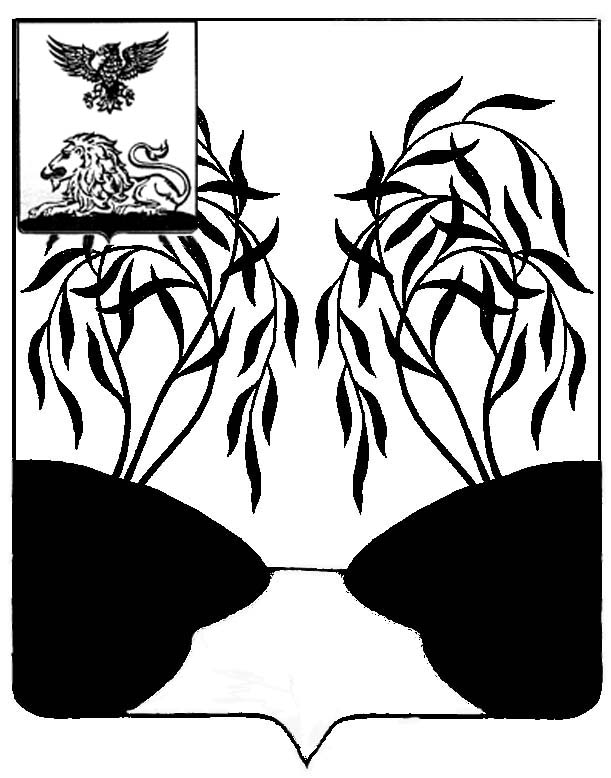 МУНИЦИПАЛЬНЫЙ  СОВЕТ  МУНИЦИПАЛЬНОГО РАЙОНА «РАКИТЯНСКИЙ РАЙОН» БЕЛГОРОДСКОЙ  ОБЛАСТИ Шестое  заседание Муниципального совета Р Е Ш Е Н И Е от 30 апреля 2014 года                                                                №  1О внесении изменений и дополнений в Устав муниципального района "Ракитянский район" Белгородской области  В соответствии с Федеральным законом от 06.10.2003 года №131-ФЗ «Об общих принципах организации местного самоуправления в Российской Федерации» и руководствуясь ст. 13 Устава муниципального района «Ракитянский район» Белгородской области, Муниципальный совет Ракитянского районаР Е Ш И Л:         1.Внести в Устав муниципального района «Ракитянский район» Белгородской области, принятый Постановлением сессии  Ракитянского районного  Совета депутатов от 25 июля 2007 года № 1 следующие изменения и дополнения:1.1. В статье 7 Устава: а) часть 1  дополнить пунктом 7.1 следующего содержания:«7.1) разработка и осуществление мер, направленных на укрепление межнационального и межконфессионального согласия, поддержку и развитие языков и культуры народов Российской Федерации, проживающих на территории муниципального района, реализацию прав национальных меньшинств, обеспечение социальной и культурной адаптации мигрантов, профилактику межнациональных (межэтнических) конфликтов;»;б) пункт 11 части 1 статьи 7 изложить в следующей редакции:«11) организация предоставления общедоступного и бесплатного дошкольного, начального общего, основного общего, среднего общего образования по основным общеобразовательным программам в муниципальных образовательных организациях (за исключением полномочий по финансовому обеспечению реализации основных общеобразовательных программ в соответствии с федеральными государственными образовательными стандартами), организация предоставления дополнительного образования детей в муниципальных образовательных организациях (за исключением дополнительного образования детей, финансовое обеспечение которого осуществляется органами государственной власти Белгородской области), создание условий для осуществления присмотра и ухода за детьми, содержания детей в муниципальных образовательных организациях, а также организация отдыха детей в каникулярное время;»;в) пункт 12 части 1 изложить в следующей редакции:«12) создание условий для оказания медицинской помощи населению на территории муниципального района (за исключением территорий поселений, включенных в утвержденный Правительством Российской Федерации перечень территорий, население которых обеспечивается медицинской помощью в медицинских организациях, подведомственных федеральному органу исполнительной власти, осуществляющему функции по медико-санитарному обеспечению населения отдельных территорий) в соответствии с территориальной программой государственных гарантий бесплатного оказания гражданам медицинской помощи;»;г)  пункт 15 части 1 изложить в следующей редакции:«15) утверждение схемы размещения рекламных конструкций, выдача разрешений на установку и эксплуатацию рекламных конструкций на территории муниципального района, аннулирование таких разрешений, выдача предписаний о демонтаже самовольно установленных рекламных конструкций на территории муниципального района, осуществляемые в соответствии с Федеральным законом от 13 марта 2006 года № 38-ФЗ «О рекламе»;»;д) пункт 23 части 1 после слов «осуществление мероприятий по» дополнить словами «территориальной обороне и»;е) пункт 32 части 1 признать утратившим силу;ж) часть 1 дополнить пунктом 36 следующего содержания:«36) присвоение адресов объектам адресации, изменение, аннулирование адресов, присвоение наименований элементам улично-дорожной сети (за исключением автомобильных дорог федерального значения, автомобильных дорог регионального или межмуниципального значения), наименований элементам планировочной структуры в границах межселенной территории муниципального района, изменение, аннулирование таких наименований, размещение информации в государственном адресном реестре.»;з) в пункте 7 части 2 слова «образовательных учреждений высшего профессионального образования» заменить словами «образовательных организаций высшего образования»;и) часть 2 дополнить пунктом 11 следующего содержания:«11) осуществление мероприятий, предусмотренных Федеральным законом «О донорстве крови и ее компонентов».».1.2 Статью 17.1 Устава:- часть 2 дополнить пунктом 5 следующего содержания:«5) допущение председателем Муниципального совета Ракитянского района, администрацией Ракитянского района, иными органами и должностными лицами местного самоуправления муниципального района и подведомственными организациями массового нарушения государственных гарантий равенства прав и свобод человека и гражданина в зависимости от расы, национальности, языка, отношения к религии и других обстоятельств, ограничения прав и дискриминации по признакам расовой, национальной, языковой или религиозной принадлежности, если это повлекло нарушение межнационального и межконфессионального согласия и способствовало возникновению межнациональных (межэтнических) и межконфессиональных конфликтов.».1.3. Статью 27 Устава:- дополнить пунктом 4.1 следующего содержания:«4.1) организует работу и создает условия по защите государственной тайны в администрации Ракитянского района с соблюдением установленных законодательством ограничений по ознакомлению со сведениями, составляющими государственную тайну;».1.4. Статью 37 Устава изложить в следующей редакции:«Статья 371. В процессе исполнения местного бюджета администрация Ракитянского района действующая от имени муниципального района, может выступать заказчиком, осуществляющим закупки товаров, работ и услуг для обеспечения муниципальных нужд.2. Закупки товаров, работ, услуг для обеспечения муниципальных нужд осуществляются в соответствии с законодательством Российской Федерации о контрактной системе в сфере закупок товаров, работ, услуг для обеспечения государственных и муниципальных нужд.3. Закупки товаров, работ, услуг для обеспечения муниципальных нужд осуществляются за счет средств местного бюджета".2. Подпункт «ж» статьи 1.1 части 1 настоящего решения вступает в силу с 1 июля 2014 года.3. Принять настоящее решение.4. Поручить председателю Муниципального совета Ракитянского района осуществить государственную регистрацию настоящего решения в Управлении Министерства юстиции Российской Федерации по Белгородской области в порядке, предусмотренном федеральным законом.5. Опубликовать настоящее решение в межрайонной газете «Наша жизнь», а также разместить на официальном сайте органов местного самоуправления Ракитянского района после его государственной регистрации.6. Контроль за исполнением настоящего решения возложить на постоянную комиссию по вопросам местного самоуправления, работы Муниципального совета /Ю.Д.Костинов/Председатель Муниципального совета                                                               А.Мирошников             